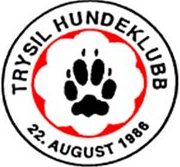 Referat fra styremøte i Trysil Hundeklubb  				        5. juni 2014Merete TangnæsSekretærSted: Møterom på rådhusetTid: 05.06.2014 - kl 18.00 – 21.00Tilstede: Merete, Wenche, Marit, Stina, LinSaksliste:Saksliste:1InfoMva-refusjon. Søke innen 1. juli. Wenche tar ansvar for søknaden.Søke om støtte fra  idrettsfondet og kulturtilskudd. Wenche og Merete ansvarlig. Vedtak: De ansvarlige for å sende søknadene står over. Søknadene sendes til de andre i styret for godkjenning før de sendes.2Kurs/TreningDet blir lydighetstrening en kveld (25.6.) med Sissel Eckhougen. Annonseres på hjemmeside og Facebook. Påmelding til Hege Mari Lokheim en uke før. Kr. 200,-.Kontaktkurset – Line vil gjerne være med på en treningsdag (eks onsdag eller en lørdags formiddag)) for å se interessen. Stina legger ut dette på Facebook. Marit lager annonse i TK – påminner der også om sporkurset.Agility-trening – setter opp noen kvelder og annonserer på Facebook.3InnkjøpMøne og apportstativRastebenk – to stk.Innkjøp av dieselaggregat ble tatt opp. Wenche finner igjen papirene på priser m.m.Vedtak: Blir innkjøpt. Innkjøp av aggregat tas opp igjen.4KlubbmesterskapLørdag 14.6. kl 12. Prøver å få med i TP – annonsert allerede på Facebook.Kakebaking – Lin og Stina baker. Innkjøp av pølser, brus, saft. m.m. Wenche. Marit sjekker om ev. å få leie klubbhuset – koker kaffe der. Cathrine selger i kiosken. Merete hjelper til bl.a. på lydighetTidsplan:Lydighet, nybegynnerLydighet, viderePause (ev. valpeprogram m.m.) organiseres ev. der og da.Agility nybegynner hoppAgility videreg. HoppAgility nybegynnerAgility viderek.5EventueltIngen saker6Lotteri - trekningTrekningen ble avviklet av styret.Vinnerne annonseres/legges ut på hjemmeside, Facebook, samt blir direkte kontaktet.